Escheat 2579, (Eigg Mountain Settlement History)-no file yet.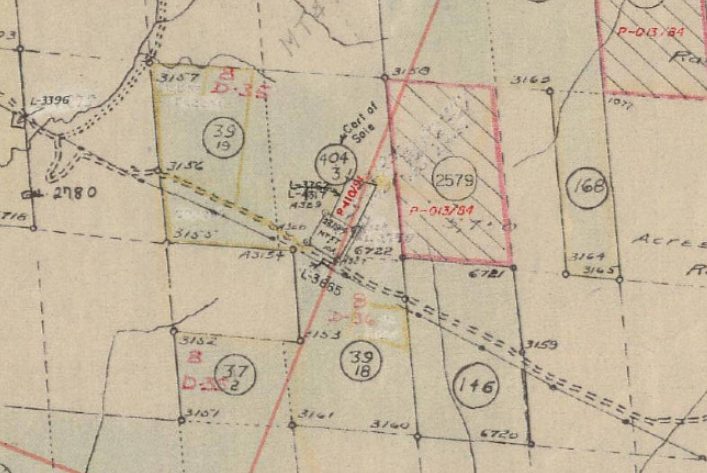 